Расписание кружков МАОУ «Средняя общеобразовательная школа №12»на II полугодие 2020-2021 учебного года№Название объединенияФ.И.О.руководителя№ кабинетаПНВТСРЧТПТСБ1Хореография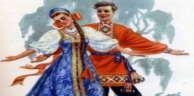 Остякова М.Н.Каб. 307аI -12. 00II-14. 00I -12.00II-14. 0011.30-13.00(ансамбль)2Вокал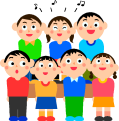 ХорБриеско С.А.Актовый залI - 13.20II- 14.40I - 13.20II- 14.403ВокалХорБриеско С.А.Актовый залI - 12.00II -14.00I - 12.00II -14.004ТеатральныйВолкова Я.И.Актовый зал15.00-17.15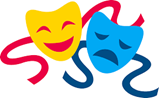 15.00-17.155Радуга творчестваФатеева Е.Ю.Каб. 20214.00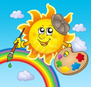 6Красота человека в его письмеГалашина А.Д.Каб. 21114.007Шустрые пальчики.Самоловова Е.А.Каб. 20412.1514.008ЗдоровейкаБорисова И.Я.Каб.10514.009Калейдоскоп наукКлюс Е.Н.Каб. 214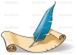 10.0010Земля – наш общий домАндреева Н.В.Каб.21214.00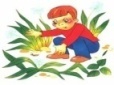 11Почемучка Хасанова А.Ф.Каб.21614.00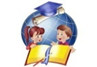 12Понемногу о многомКовалева Е.В.Каб. 20609.0013Умники и умницыПокачева М.А.Каб. 21310.0014Азбука здоровьяИвлева Е.К.Каб. 21512.0515АкварелькаМакеева Т.А.Каб. 104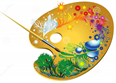 12.0516Волшебный мир оригамиОрлова Ю.А.Каб. 20912.00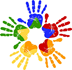 17Умелые ручкиМаришина Ж.А.Каб.10314.0018ЭрудитВафина Л.П.Каб. 203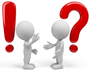 09.0019Хочу все знатьЛаврова Н.Н.Каб. 20709.0020ЮИДДБронникова К.А.Каб. 20115.0015.00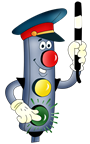 09.0021Занимательный русскийКаримова М.С.Каб. 31414.0022Удивительная математикаСубарева Л.А.Каб. 30314.0023Увлекательный английскийИванова Т.Г.Каб. 21814.0024Мир музыкиБеломоина О.А.Каб. 315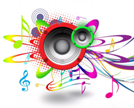 14.3025Выжигание Мурашева Г.Ю.Каб. 11115.0026Занимательный русский языкТайлакова М.А.Каб. 311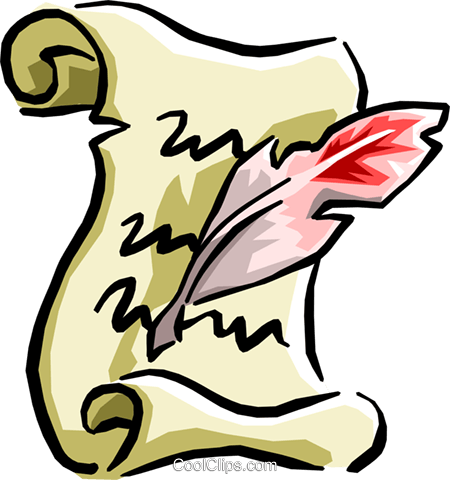 15.0027Лингвистический калейдоскопВагнер Ж.В.Каб. 308а14.0028Лаборатория программирования Саитова Ю.Г.Каб. 10915.30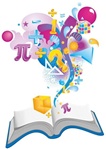 29Решаем вместеСагитова В.Н.Каб. 30114.5030Добро пожаловать в ВеликобританиюГайдамак В. С.Каб. 20515.00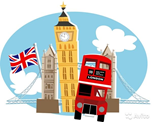 16.0016.0031«Speaking club: говорим на английском»Узерина И.Г.Каб. 11016.0016.0032Занимательная химияГригорьева О.Л.Каб.30815.0015.00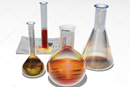 33Эстернат (эстетический курс)Бакиева Е.А.Каб. 31315.0034Эрудит Желтовская Е.Н.Каб. 302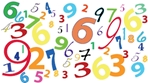 15.0035My English worldКраснобабцева Е.В. Каб. 30512.0036Трудные и дискуссионные вопросы обществознанияБабушкина О.В.Каб. 210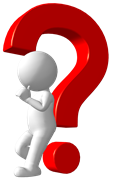 11.0037Актуальные проблемы современного обществознанияБородулина Т.АКаб. 30411.0038Решение нестандартных задач по химииПопова Е.М.Каб. 309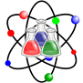 14.5039Физика. Готовимся к ЕГЭВожаченко Ю.М. Каб. 208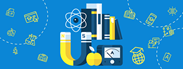 12.0040Техническое моделированиеСаитова Ю.Г.Каб. 109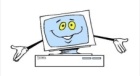 10.00